PODTÉMA: JARO SE PROBOUZÍMaminka ti přečte pohádku a ty dobře poslouchej.První sněženkaSluníčko už pěkně hřeje, lechtá snížek a ten taje. Sluneční paprsek odkrývá travičku. A co nevidí? Malinkatou, bílou hlavičku. „Hola, hola, vstávej, panenko. Jaká jsi bílá! Budu ti říkat sněženko.“Sněženka se protáhla, na sluníčko zamrkala, lístečky si urovnala. Ale jak lístky rovná, na sluníčko spustí zrovna. „Nechci bílá býti. Chtěla bych mít spoustu barev, jako luční kvítí.“ Sluníčko se trochu diví, ale proč ne, říká si. A zavolá na malíře, zda své štěstí nezkusí. Skřítek malíř štětce chystá, na palouček pospíchá. Všechny barvy z celé loutna paletu namíchá. Od každé pak malý puntík sněženka má na květu. Celý les jen němě zírá na tu malou popletu. Sněženka se pyšně těší, že má barev nejvíce, strakatá je při tom jak rozmytá kraslice. Do lesa se vypravila zrovna třída dětí, rozprchly se po mýtině, je jich jako smetí. Chtějí najít sněženku, první jarní květ. Naše kytička se těší. Volá na ně: „Já jsem tady!“ Jak ji ale můžou nevidět? Děti smutně odcházejí. I na kytičku padl smutek. Co že si mě nevšimly? Jak to že mě neviděly? Sněženka si láme hlavu a nechápe záhadu. !Tolik krásných barev mám, jak pro celou zahradu!“ Navečer se snesla rosa, po ní přišel déšť. Sněženka se vykoupala, všechny barvy voda vzala. A kytička byla ráda. Bez těch cizích barev snad zas ji budou poznávat.Otázky k pohádce-Co si přála sněženka? Splnilo se jí to? Když pak měly děti najít sněženka, našly ji? A proč ji nenašly? Byla pak smutná, když jí déšť smyl všechny barvičky ze sukénky?HádankaZelená se travička,a z ní kouká kytička.Copak se to děje?Sluníčko víc hřeje!Věděl by snad někdo z vás,Jaký je teď roční čas? (Jaro)Pozorovat klíčení semínkahttps://www.skrblik.cz/navod/jak-naklicit-seminka-na-vate/vyfoť své naklíčené semínko a pošli nám fotkuVyrob si svou sněženku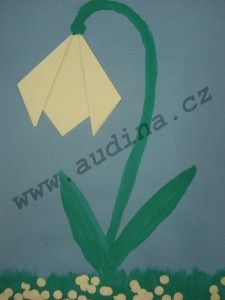 Pokud doma nemáš barvy, použij pastelky, fixy,…Zajdi si s rodiči na procházku, pozoruj zahrádky, vyhledej sněženku. Najdeš také jiné jarní květiny?Na YouTube najdi píseň Míša Růžičková „Jarlo, léto“ a zacvič si.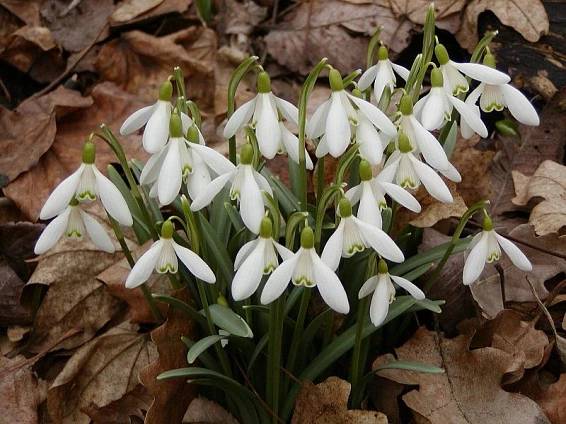 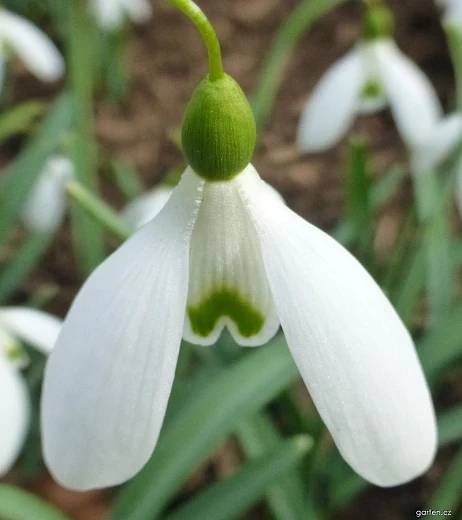 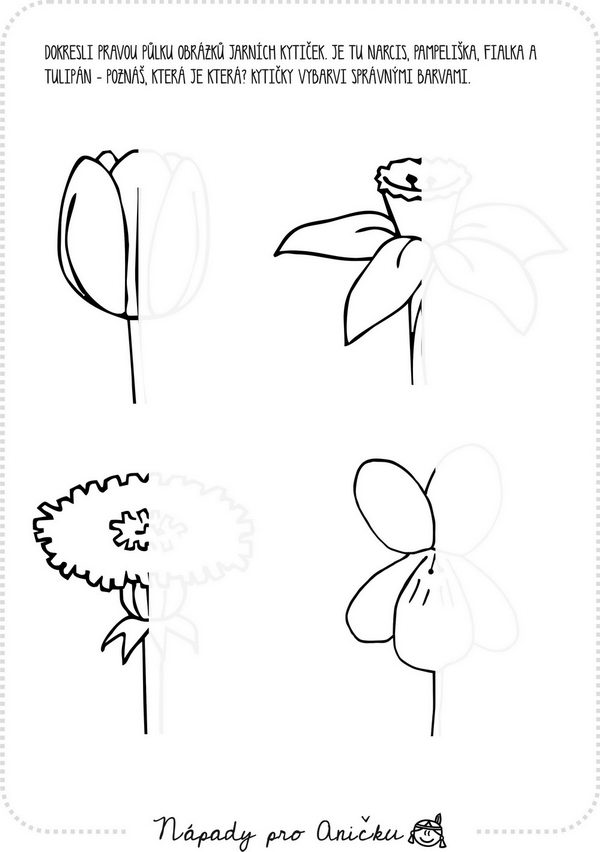 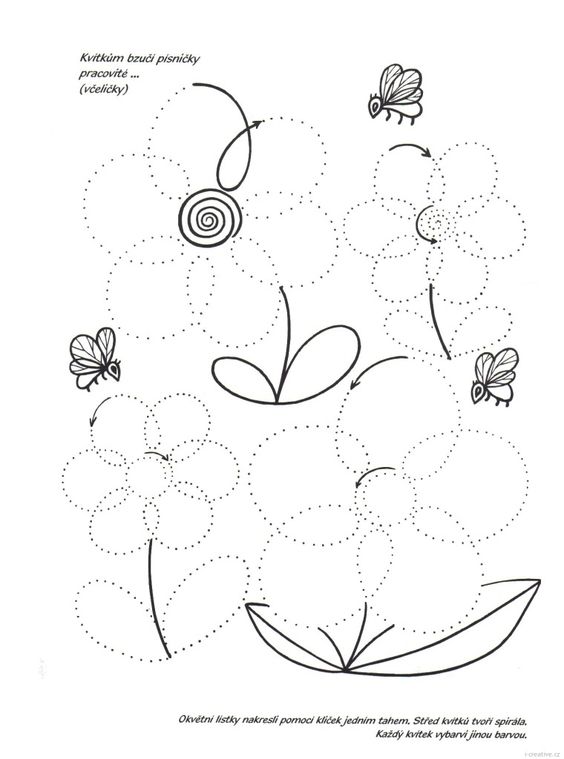 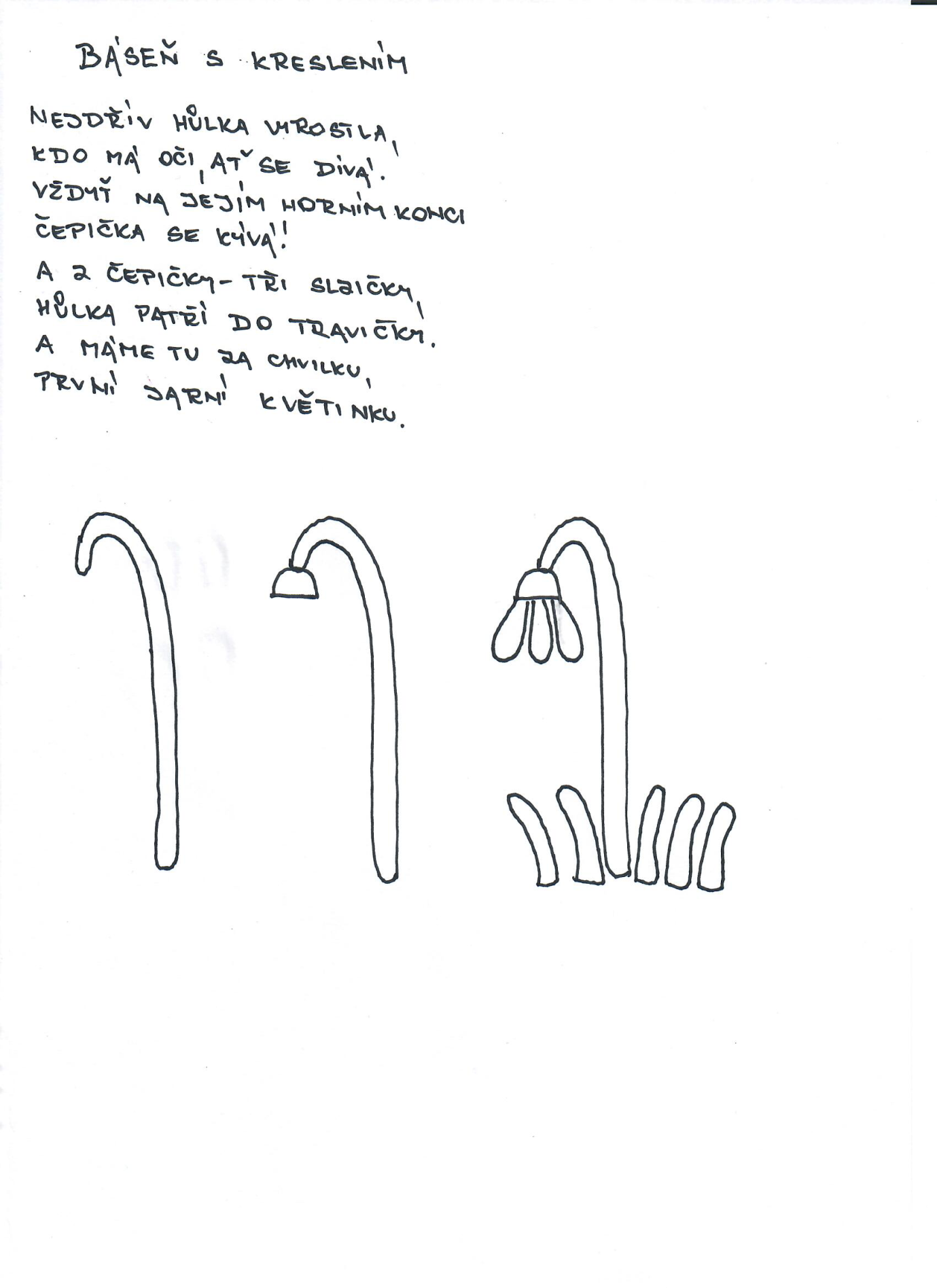 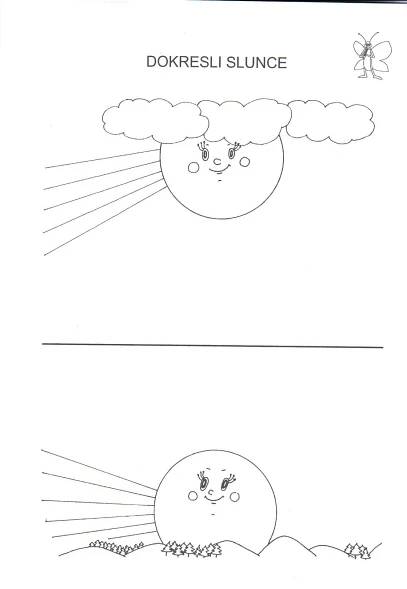 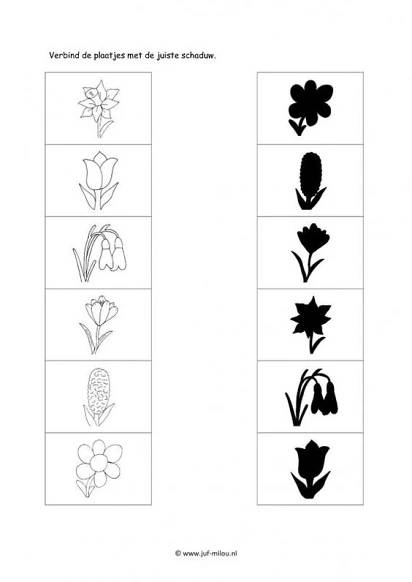 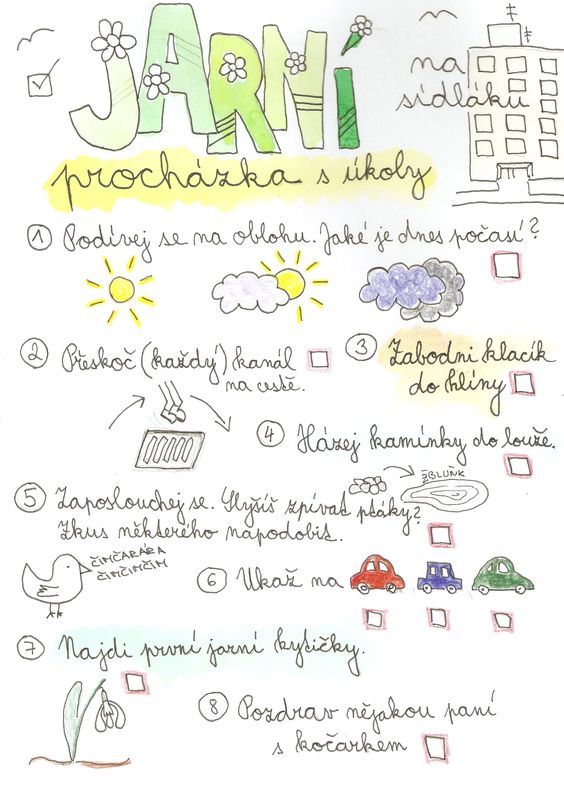 